General Bill of Sale Form PDF Free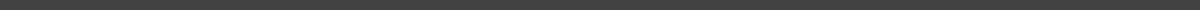 Party Details:Seller Name: ___________________________Buyer Name: ___________________________Item Description:Item Sold: ___________________________Serial/Identification No.: ___________________________Condition: ___________________________Sale Details:Price: $___________________________Date of Sale: ___________________________Terms of Sale: ___________________________Legal Confirmation:Seller confirms the rightful owner: [ ] Yes [ ] NoBuyer acknowledges receipt: [ ] Yes [ ] NoSignatures:Seller: ___________________________ Date: ___________________________
Buyer: ___________________________ Date: ___________________________Witness Details:Witness Name: ___________________________Relationship: ___________________________Signature: ___________________________